Warner Bros. Discovery presenta los destacados de marzo 2023 de tus canales favoritos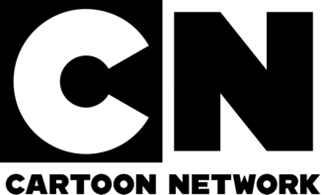 Escandalositos (Nuevos episodios)A partir del 2 de marzo, todos los jueves a las 7:00 p.m.Dragones: los nueve reinos (Nuevos episodios)A partir del 3 de marzo, todos los viernes a las 7:30 p.m.Los jóvenes Titanes en acción (Nuevos episodios)A partir del 6 de marzo, todos los lunes a las 3:00 p.m..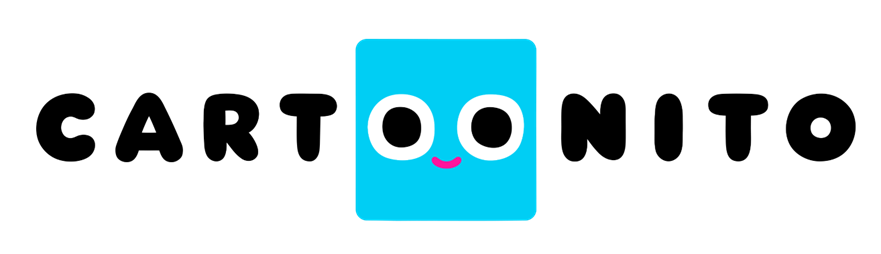 Grizzy y lo Lemmings (Nuevos episodios)A partir del 6 de marzo, todos los lunes a las 2:00 p.m.Meka Builders (Nuevos episodios)A partir del 6 de marzo, todos los lunes a las 7:00 a.m.Summer y Todd: la granja feliz (Nueva serie)A partir del 13 de marzo, de lunes a viernes a las 9:30 a.m.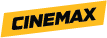 Sex and the CityA partir del 9 de marzo, todos los jueves a las 11:00 p.m.Succession (Temporada 1)A partir del 23 de marzo, todos los jueves a la media noche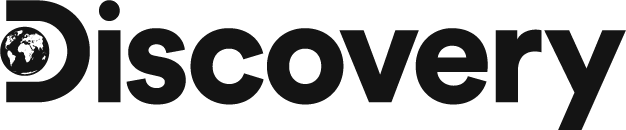 Kilos Mortales: Sus vidas hoy (Nueva temporada)A partir del 3 de marzo, todos los viernes a las 10:40 p.m.Todos contra Ed Stafford (Nueva Temporada)A partir del 6 de marzo, todos los lunes a las 9:45 p.m.House of Hammer: Secretos de familia (Nueva serie)A partir del 8 de marzo, todos los miércoles a las 9:45 p.m.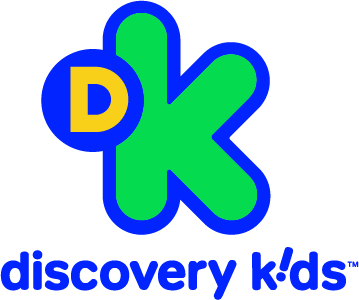 FriendZspace (Nuevos episodios)A partir del lunes 6 de marzo, de lunes a viernes a las 8:15 p.m.Peppa Pig (Nuevos episodios)A partir del 13 de marzo, de lunes a viernes a las 3:15 p.m.Ba Da BeanA partir del 13 de marzo, de lunes a viernes a las 7:45 a.m.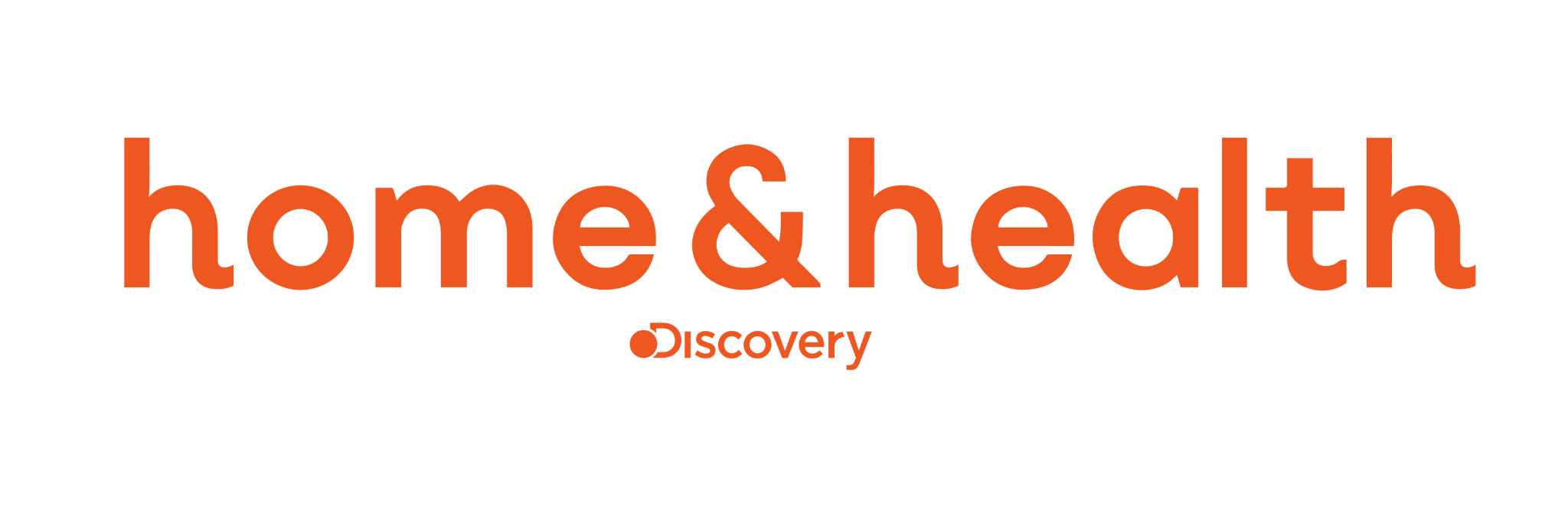 De Mil a Un Millón (Nueva serie)A partir del 3 de marzo, todos los viernes a las 9:40 p.m.Clínica de la piel (Nueva temporada)A partir del 6 de marzo, todos los lunes a las 8:40 p.m.¡Ayuda! Arruiné mi casa (Nueva temporada)A partir del 15 de marzo, todos los miércoles a las 10:30 p.m.Un Restaurante en Juego (Nueva serie)A partir del 23 de marzo, todos los jueves a las 10:30 p.m.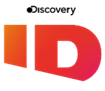 Revista People: Investiga (Nueva temporada)A partir del 2 de marzo, todos los jueves a las 9:00 p.m.La Casa del Mal (Nueva temporada)A partir del 8 de marzo, todos los miércoles a las 9:00 p.m. Menor de edad infiltrada (Nueva serie)A partir del 20 de marzo, todos los lunes a las 9:00 p.m.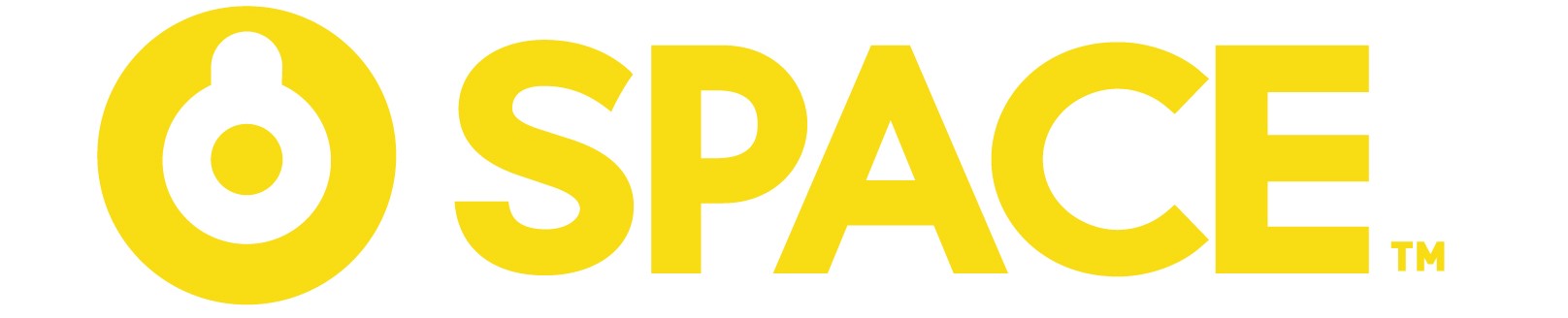 Lucha Libre AAATodos los sábados a las 6:30 p.m.Mujeres en acción (Especial)Miércoles 8 de marzo desde las 6:00 p.m.Una semana de terror (Especial)Del lunes 20 al domingo 26 de marzo a la media noche.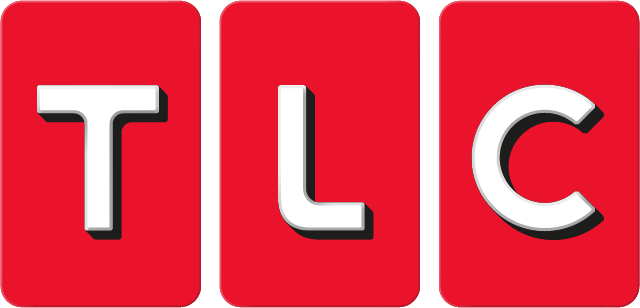 Un Gran Mundo Pequeño (Nueva temporada)A partir del 8 de marzo, todos los miércoles a las 9:40 p.m.Todo en 90 Días: El después de David y Annie (Nueva temporada)A partir del 14 de marzo, todos los martes a las 8:00 p.m.Romance en la Isla (Nueva serie)A partir del 24 de marzo, todos los viernes a las 10:30 p.m.La hermanas Culpo (Nueva serie)A partir del 28 de marzo, todos los martes a las 9:40 p.m.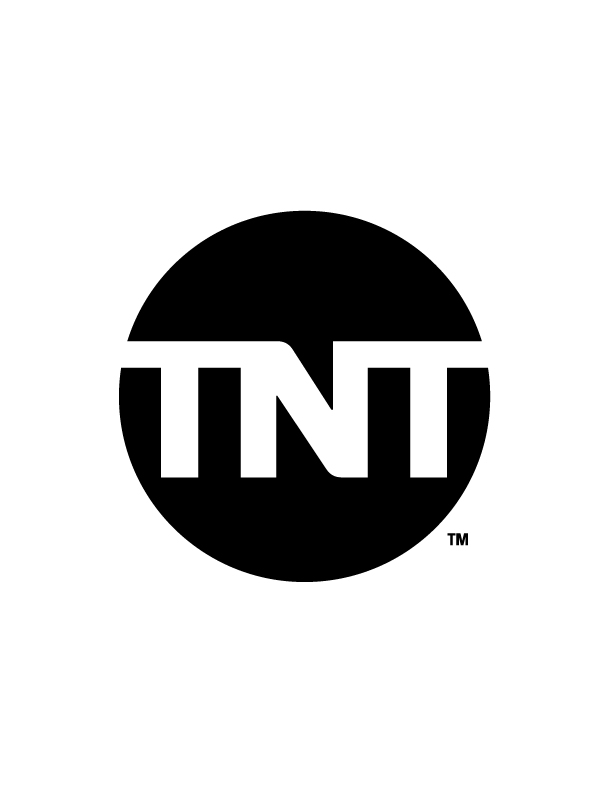 Camino al Oscar® (Especial)A partir del lunes 6 de marzo al sábado 11 a las 10:00 p.m.OSCARS®Domingo 12 de marzo a las 6:00 p.m.UEFA Champions League (Cuartos de final)Martes y miércoles de marzo a las 2:00 p.m.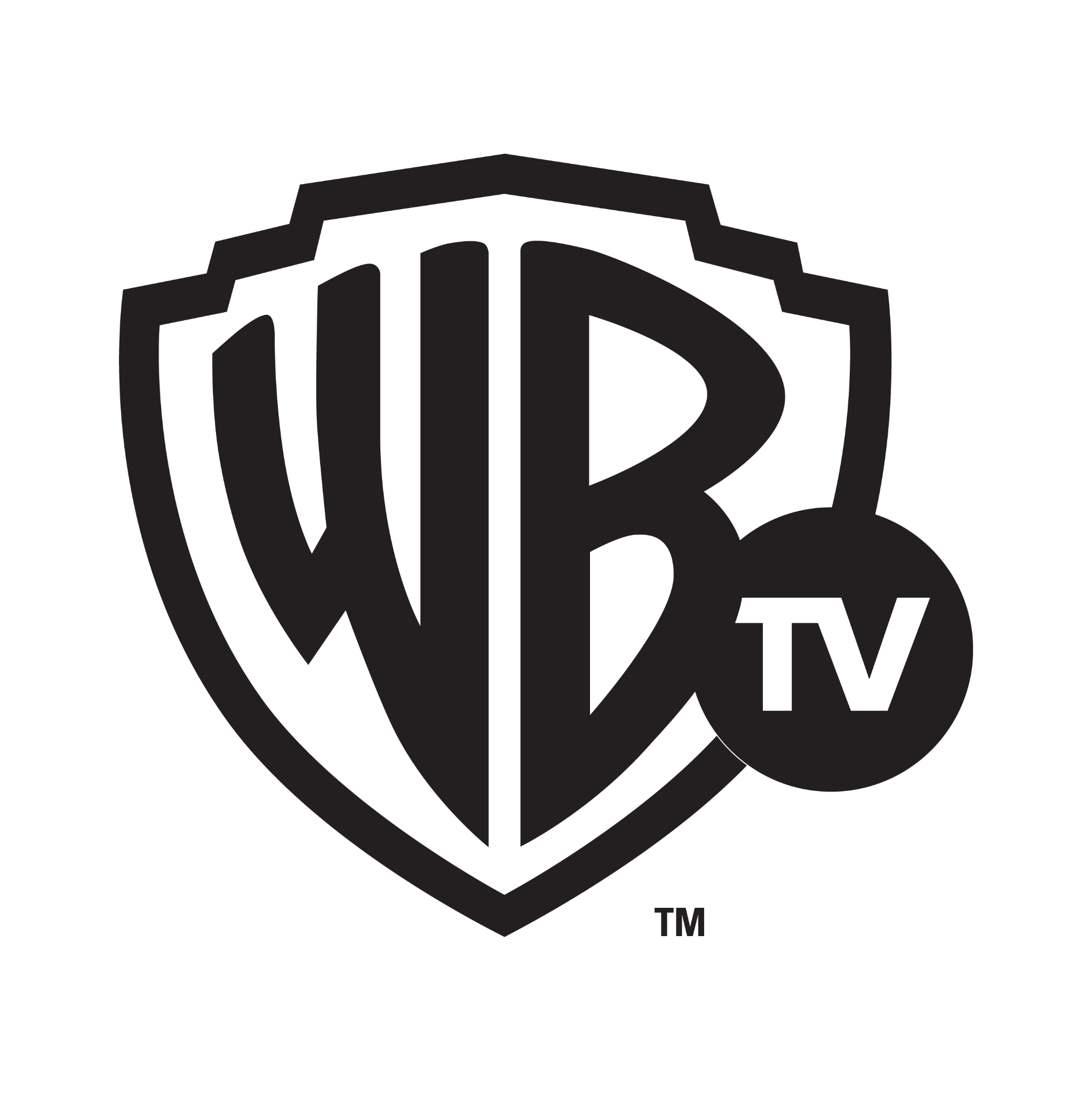 Los WinchestersA partir del 7 de marzo, todos los martes a la media noche RiverdaleA partir del 29 de marzo, todos los miércoles a las 11:00 p.m.FlashA partir del 29 de marzo, todos los miércoles a la media nocheImágenes:https://drive.google.com/drive/folders/11gOZSfi8hUVIRJmOScq0b4Za2iFOcgvW?usp=sharing